Produktion av biogasI takt med att allt mer av Ålands avloppsvatten förs till Lotsbroverket i Mariehamn ökar såväl de kvantitativa som ekonomiska förutsättningarna för att utvinna biogas ur rötslammet. Biogasen kan med fördel användas för bl a produktion av fjärrvärme, el och som drivmedel inom kollektivtrafiken. I dag körs många bussar på biogas, vilket både är ekonomiskt fördelaktigt och miljövänligt. Ett färskt examensarbete vid Högskolan på Åland (serienummer 2014:2) visar även på många fördelar med utökad utvinning av biogas från rötslam. Enligt olika produktionsalternativ för gas och el blir återbetalningstiden för investeringarna mellan 3,5 och 6,5 år.Åland Centralandelslag (ÅCA) producerar redan i dag biogas från mjölkrestprodukter, vilket visar att framställningen är möjlig och framgångsrik. Att satsa på produktion av biogas bör ingå som en naturlig del i arbetet med ett hållbart Åland.Med anledning av det ovanstående föreslår viatt lagtinget uppmanar regeringen att bistå Mariehamns stad, övriga kommuner och andra eventuella intressenter med att utveckla biogasanläggningar samt att komma med konkreta förslag på användningsområden för gasen.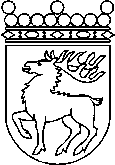 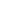 Ålands lagtingÅTGÄRDSMOTION nr 5/2014-2015ÅTGÄRDSMOTION nr 5/2014-2015Lagtingsledamot DatumBrage Eklund m.fl.2015-04-09Till Ålands lagtingTill Ålands lagtingTill Ålands lagtingTill Ålands lagtingTill Ålands lagtingMariehamn den 9 april 2015Mariehamn den 9 april 2015Brage EklundAnders ErikssonAxel Jonsson